Сумська міська радаVІІI СКЛИКАННЯ XIX СЕСІЯРІШЕННЯвід 23 лютого 2022 року № 2961-МРм. СумиРозглянувши звернення громадянина, надані документи, відповідно до статей 12, 40, 79-1, частин шостої, сьомої статті 118, статей 121, 122 Земельного кодексу України, статті 50 Закону України «Про землеустрій», частини четвертої статті 15 Закону України «Про доступ до публічної інформації», ураховуючи протокол засідання постійної комісії з питань архітектури, містобудування, регулювання земельних відносин, природокористування та екології Сумської міської ради від 01.02.2022 № 44, керуючись пунктом 34 частини першої статті 26 Закону України «Про місцеве самоврядування в Україні», Сумська міська рада ВИРІШИЛА:Відмовити Зарві Роману Івановичу у наданні дозволу на розроблення проекту землеустрою щодо відведення у власність земельної ділянки за адресою: м. Суми, на території колишнього гаражного кооперативу "Украіна", земельна ділянка № 1-50, орієнтовною площею 0,0023 га,                                       для будівництва індивідуальних гаражів у зв’язку з тим, що відповідно до рішення Виконавчого комітету Сумської міської Ради народних депутатів                     від 16.12.1993 № 723 «Про передачу в приватну власність земель», земельна ділянка № 1-50, для гаражного будівництва, на території гаражного кооперативу "Украіна" передана у приватну власність іншій особі.Сумський міський голова                                                       Олександр ЛИСЕНКОВиконавець: Клименко Юрій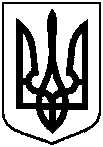 Про відмову Зарві Роману Івановичу у наданні дозволу на розроблення проекту землеустрою щодо відведення у власність земельної ділянки за адресою: м. Суми,                     на території колишнього гаражного кооперативу "Украіна", земельна ділянка № 1-50, орієнтовною площею                        0,0023 га